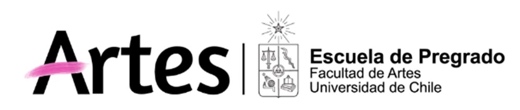 NOMBRE ACTIVIDAD CURRICULAREn español: COLOR IEn inglés: COLOUR ICódigo      Unidad académica/organismo que lo desarrolla:DEPTO ARTES VISUALESHoras de trabajo presencial y no presencial:6/1Número de Créditos SCT - Chile5Propósito General del CursoPROPÓSITO: El curso introduce a los estudiantes en las cualidades y propiedades del color a través de la experimentación con diferentes pigmentos y superficies, lo que le permite reconocer y comprender cómo dichos elementos se integran en las composiciones visuales de carácter bidimensional.El curso desarrolla un conjunto de ejercicios de complejidad creciente, inicialmente orientados al manejo de materiales y a la comprensión de diferentes problemas que afectan la percepción del color.A través de ejercicios y actividades de observación, guiadas por el docente, se va reconociendo las dimensiones físicas y fisiológicas del color y su significación en el mundo natural y cultural, lo que permite ir configurando el espacio instrumental y expresivo del color, identificándolo como un fenómeno inestable e interactivo, de dominio nítidamente perceptual.Competencias y Sub-competencias a las que contribuye el curso1. Creación y Producción Artística1.1 Generar y producir una obra artística que dé cuenta de una poética visual abierta a un análisis crítico de la realidad.1.3 Explorar diversos recursos materiales, procedimentales y de operaciones, buscando establecer un discurso visual consistente que establezca relaciones significativas entre la técnica, los procedimientos y el lenguaje.1.4 Aplicar las habilidades, técnicas y tecnologías propias tanto de distintas disciplinas artísticas, como de campos adyacentes3. Autogestión y Circulación de la obra artística3.2 Definir y estructurar un cuerpo de obra con el fin de ser exhibido en relación a espacios tradicionales y/o experimentales, tanto en muestras individuales como colectivas.1.1.4. Incorporar la observación como base del análisis y reflexión artística. 1.1.5 Reconocer e identificar los elementos estructurantes de la visualidad de forma alfabética, sistemática, organizada y sintáctica. 1.3.1 Explorar y comprender  el territorio material de la producción artística.1.3.3. Experimentar  recursos materiales y metodologías que permitan ampliar el lenguaje.1.4.1 Aprender y utilizar distintas tecnologías y técnicas en procesos de creación.3.2.4 Comprender y aplicar técnicas básicas de montaje y edición.Competencias transversalesLos y las estudiantes desarrollan y fortalecen su:1. Capacidad de investigación 2. Capacidad crítica y autocrítica 6. Compromiso ético Resultados de AprendizajeLas y los estudiantes: 1.-Reconocen y comprenden las propiedades del color a través de la experimentación con diferentes pigmentos y superficies.2.-Comprenden la necesidad de problematizar la percepción del color desde la realización de ejercicios prácticos.3.-Identifican las dimensiones físicas y fisiológicas del color, como un fenómeno inestable e interactivo, de dominio nítidamente perceptual. Saberes/ContenidosContenido Temático: Color   Exposición teórica de nociones muy generales respecto de física y fisiología del color.Ejercicios sistemáticos demostrativos de los fenómenos de propiedades y comportamiento del color .Luz blanca  y concepto de que en realidad todo es gris, pos-imagen como respaldo del aspecto fisiológico  del color. Ejercicios que evidencian la tridimensionalidad del color: croma, saturación, peso.    Ejercicios prácticos que exponen la generación de colores primarios a cuaternarios, según mezcla sustractiva.                                  Ejercicios que exhiben la utilidad del color exigido de Goethe: Neutralización y complementariedad.                                         Cualidades cromáticas: temperatura, dulce – ácido.       Ejercicios  para observar las condiciones para efectos ópticos: vibración y transparencia, cambios de color, efecto Betzhold                     Tipos de mezcla: ópticas, sustractivas y aditivas, y su utilidad. Sintaxis de la imagen donde intervienen  los siguientes elementos:  Punto, línea, contorno, tono, color, dimensión, escala y forma. Peso, fuerza visual, equilibrio, figura / fondo, tensión, síntesis, ritmo, Unidad, movimiento / dirección.  Contenido Temático Composición.Ejercicios contribuyentes al entendimiento y manejo de estrategias compositivas , Fibonacci y la proporción aurea,  nociones sobre las leyes perceptuales de la teoría de la Gestalt.  MetodologíaLos contenidos del programa se agrupan en módulos de aprendizaje y responden a sesiones de taller y clases expositivas, como introducción a dichas sesiones. Los módulos programáticos contienen nociones o conceptos formativos que se derivan en ejercicios de orden práctico, a resolver por los estudiantes, los que son supervisados durante su desarrollo en clases mediante observaciones formativas. EvaluaciónLos porcentajes se han determinado, según la valoración asignada a las diferentes instancias pedagógicasDiscusión oral sobre las materias y contenidos del programa, sobre las estrategias de trabajo, y         argumentación crítica de  sus resultados (20%)procesos y evaluación formativa (70%) ENTREGAS de ejercicios formativos dos entregas por ejerciciosSe comunicarán los criterios de evaluación y se evaluará con rúbricas u otros instrumentos siempre previamente conocidos por los y las estudiantes. Se realizará retroalimentación de proceso y final.Requisitos de AprobaciónAsistencia 80%Nota de aprobación mínima: 4.0Requisito para presentación a examen final: Promedio final igual o inferior a 5.5Palabras ClaveColor-valor-saturación- temperatura-armonía- forma abierta y cerrada-pasaje y pantalla- eje de brillo-neutralización-mezclas de color-color y representación-perspectiva aérea-interacciónBibliografía ObligatoriaBibliografía ComplementariaOjo y cerebro de GregoryArte y percepción Visual /Arnheim Historia de los colores/ BrusatinLéxico técnico de las artes plásticas/ Crespi y FerrarioInteracción del color/ AlbersNPEstos textos se revisarán por capítulos, según los contenidos relacionados a cada materia, en clases.Cromofobia / Batchelor                       / kuppersTratado del paisaje / LhoteTratado de la pintura/Da vinciTeoría de los colores /GoetheOptica / Newton                / Chevreul